Государственное бюджетное профессиональное образовательное учреждение Республики Крым«Симферопольский колледж сферы обслуживания и дизайна»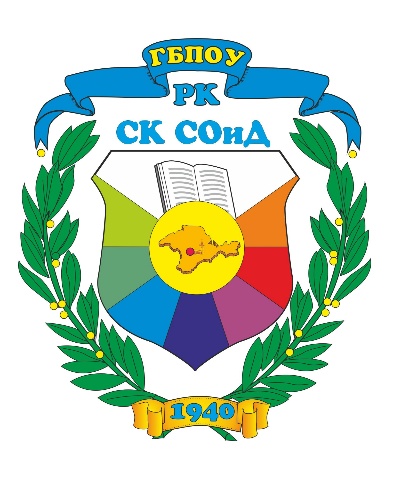 Тестовые задания по физической культурена тему: «Баскетбол»Подготовил преподаватель физического воспитанияКороткая Татьяна Николаевнаг. Симферополь2020 Тест (баскетбол)Дата __________________________________________ФИО__________________________________________Группа________________________________________1. В каком году появился баскетбол как игра?   __________________________________                                                                                      2. Размер баскетбольной площадки?  __________________________________________                                                                                            3. Сколько времени отводится на атаку корзины соперника (с)? ___________________4.  Размеры баскетбольной площадки (м)? _____________________________________5. Матч состоит из таймов (минут)? ___________________________________________6. Вес мяча (г)? ____________________________________________________________7. Нарушение правил в баскетболе? ___________________________________________8. Сколько очков даётся за забитый мяч со штрафной линии? _____________________9. Советский баскетболист, включенный в баскетбольный зал славы НБА? ________________10. В каком году баскетбол входит в программу Олимпийских игр? _______________________11. Какое максимальное количество времени даётся игроку на выбрасывание мяча? _________12. Сколько шагов можно делать после ведения мяча?  _________________________________13. Сколько времени отводится на переход из тыловой в передовую зону(с)? ______________14. Расшифруйте жесты судьи: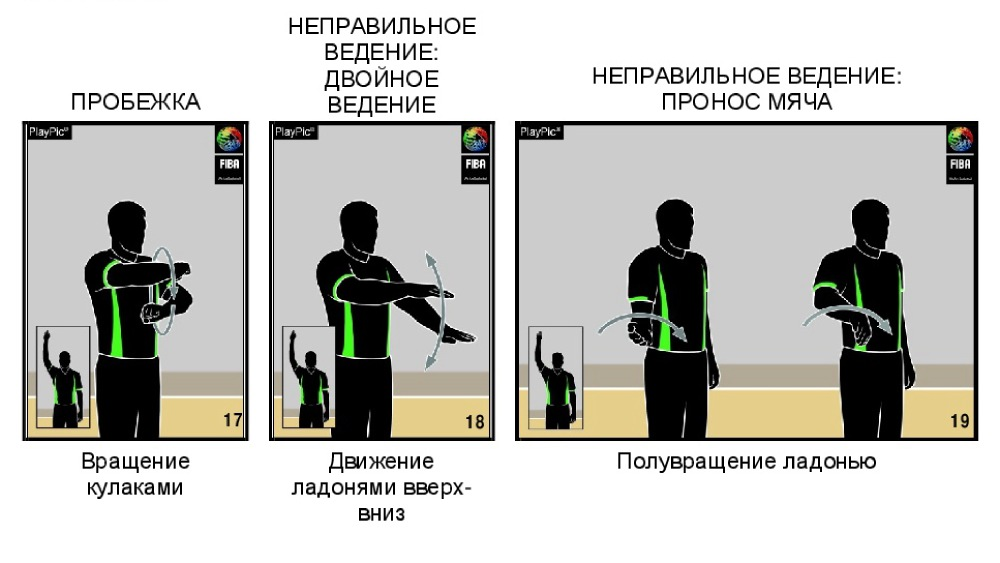 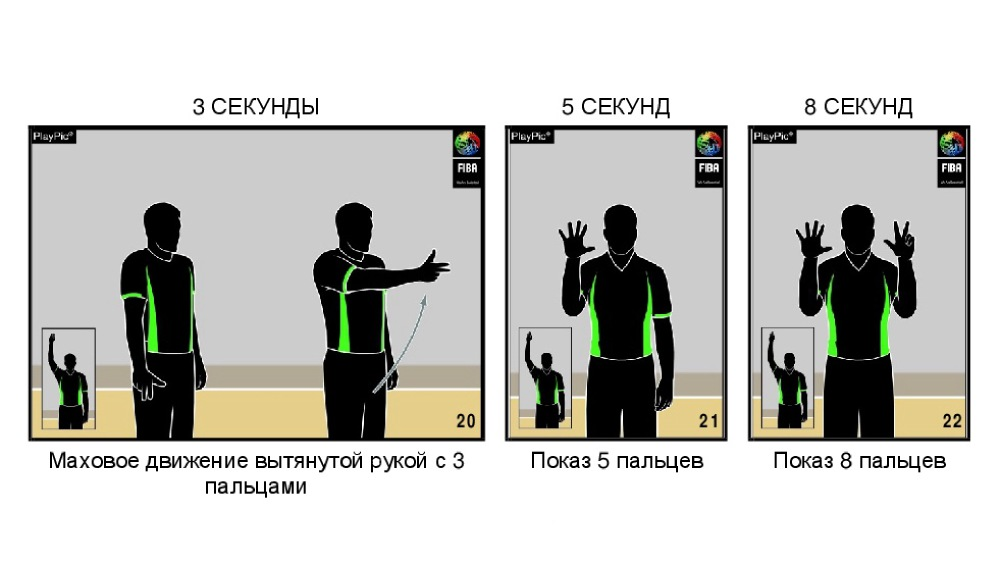 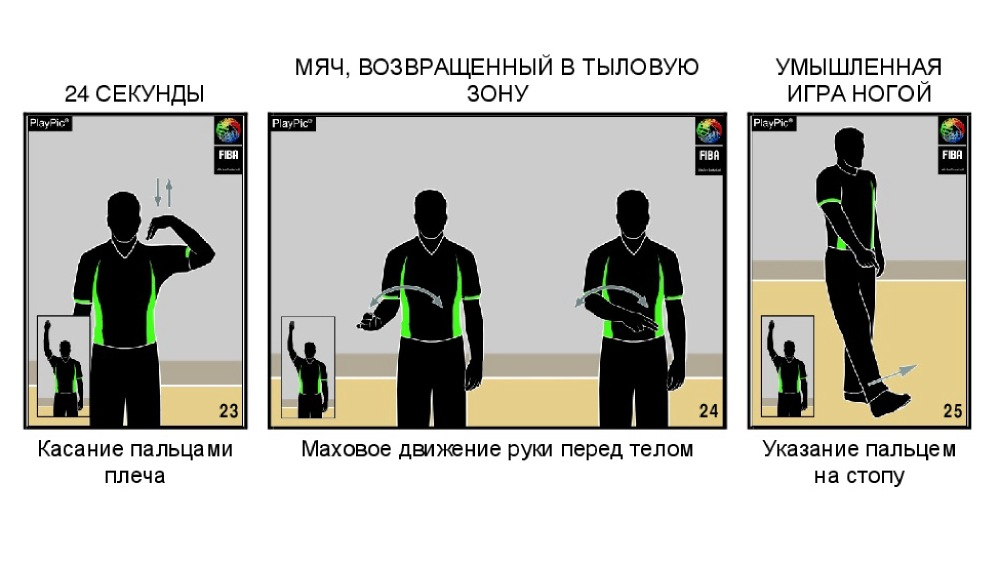 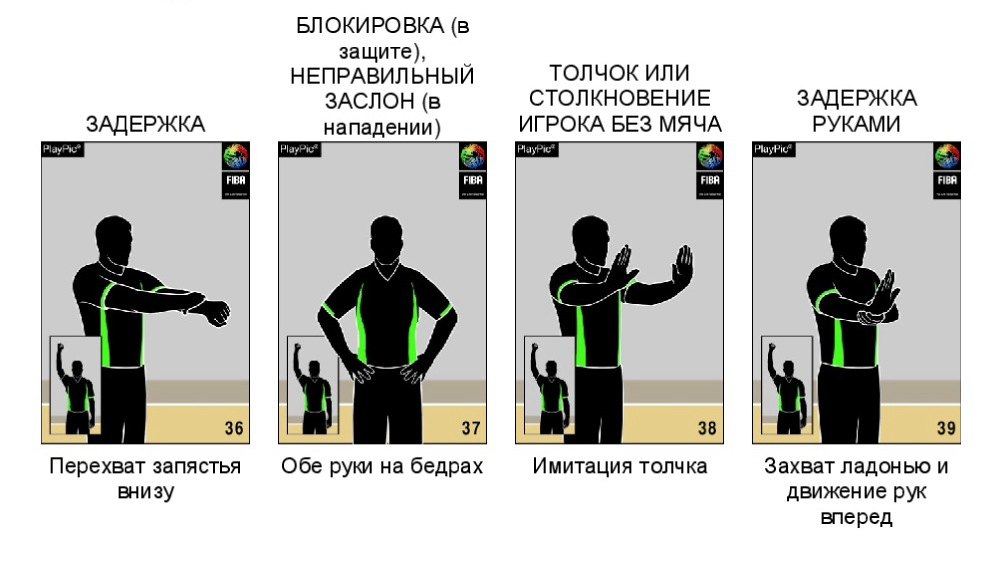 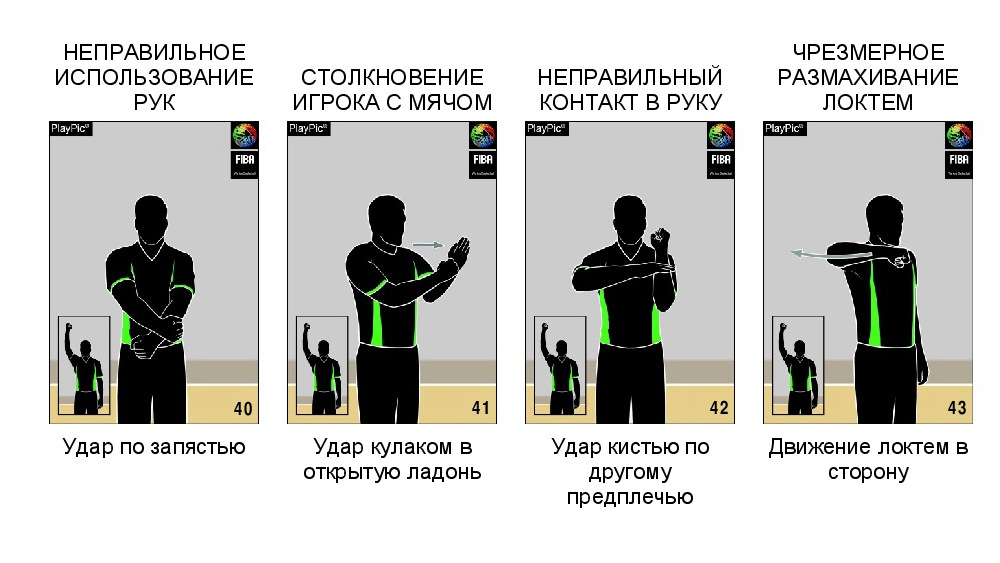 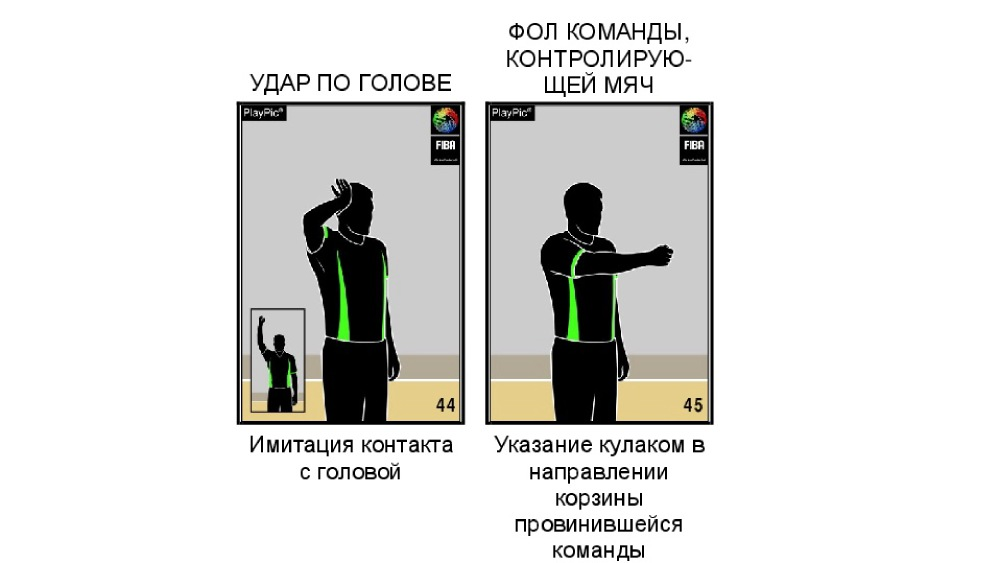 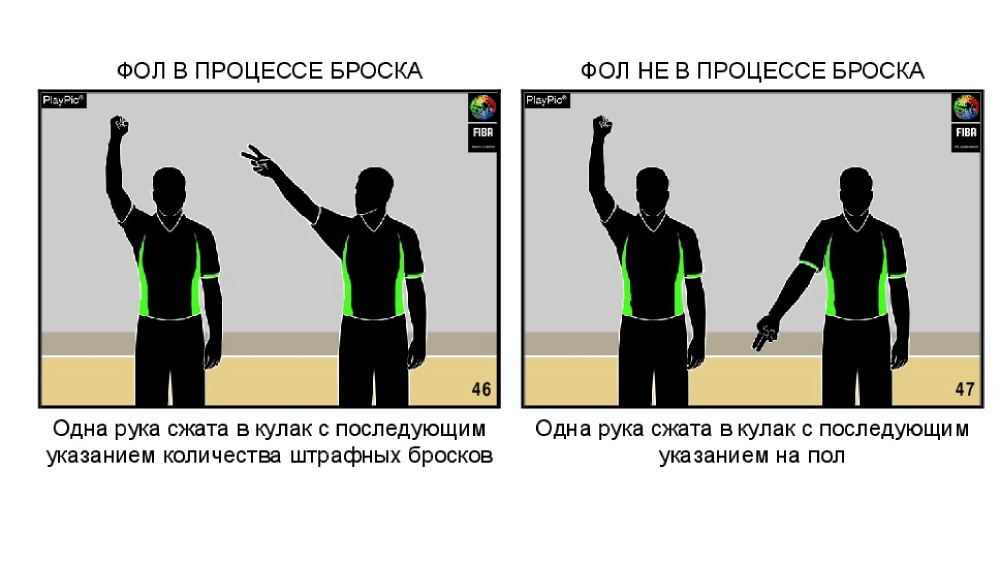 